 Risk Assessment Form
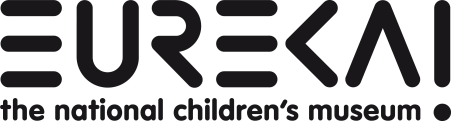 Sign-off of risk assessmentEquipment / Activity / Area being assessedMuseum General Risk AssessmentRisk Assessment NoO&T 001 - Family, School, Group Visits - General Risk AssessmentLocationEureka! Museum, Gallery Areas and public Facilities COSHH assessmentSeparate Assessments Who is exposed?Family Visits, School Visits, Group Visits Family Visits, School Visits, Group Visits Family Visits, School Visits, Group Visits Date of assessment7th November 2018Updated 18th March 2019 by Rachel SkinnerUpdated 21st May 2021 by Rachel Skinner7th November 2018Updated 18th March 2019 by Rachel SkinnerUpdated 21st May 2021 by Rachel Skinner7th November 2018Updated 18th March 2019 by Rachel SkinnerUpdated 21st May 2021 by Rachel SkinnerAssessor’s name and job titleKeith Grant, Facilities Manager Rachel Skinner, Head of Visitor ServicesKeith Grant, Facilities Manager Rachel Skinner, Head of Visitor ServicesKeith Grant, Facilities Manager Rachel Skinner, Head of Visitor ServicesRisk = Likelihood of injury x Severity of injuryR = L x SLow risk = 0 – 6Medium risk = 7 - 12High risk = 13 - 25S = Severity of injuryS = Severity of injuryS = Severity of injuryS = Severity of injuryS = Severity of injuryS = Severity of injuryNo injury or illness (0)Minor injury or illness (1)First aid injury or illness (2)“3 day” injury or illness (3)Major injury or illness (4)Fatality, disablinginjury, etc. (5)L = Likelihood of injuryZero to very low (0)0 = Low0 = Low0 = Low0 = Low0 = Low0 = LowL = Likelihood of injuryVery unlikely (1)0 = Low1 = Low2 = Low3 – Low4 = Low5 = LowL = Likelihood of injuryUnlikely (2)0 = Low2 = Low4 = Low6 = Low8 = Medium10 = MediumL = Likelihood of injuryLikely (3)0 = Low3 = Low6 = Low9 = Medium12 = Medium15 = HighL = Likelihood of injuryVery likely (4)0 = Low4 = Low8 = Medium12 = Medium16 = High20 = HighL = Likelihood of injuryAlmost certain (5)0 = Low5 = Low10 = Medium15 = High20 = High25 = HighHazardControl Measures already in place to control the riskWhat additional Control Measures are required?Risk rating (High, Medium, Low)Completed/ Escalated to:1Utilising the gallery space - Slips, trips and falls & finger TrapsThe building and exhibits are designed to minimise risk of injury from slips, trips, falls and finger traps. All elements of the museum are constantly monitored and modified to meet current safety standards. EUREKA! actively promotes that all children must be supervised by an adult at all times. We act on any reported cases of children not supervised whilst visiting.Eureka! has qualified first aiders on duty during opening hours and has a written accident and emergency procedure policy.L = 3S = 2R = 6Low Keith Grant/Rachel Skinner/Duty Manager 2Utilising the gallery space – Banging head on exhibits or when viewing through exhibits e.g. portholes.Appropriate care and supervision levels given from accompanying adults. Gallery inspections by technical team every morning to comply with cleanliness and maintenance standards. Any accidents reported and recorded. Any hazards clearly marked.Eureka! has qualified first aiders on duty during opening hours and has a written accident and emergency procedure policy.L = 3S = 2R = 6LowKeith Grant/Rachel Skinner/Duty Manager3Using drawers in museum – trapping fingers Care and supervision by accompanying adults. Gallery inspections by technical team every morning to comply with cleanliness and maintenance standards. Any accidents reported and recorded. Eureka! has qualified first aiders on duty during opening hours and has a written accident and emergency procedure policy.L = 3S = 2R = 6LowKeith Grant/Rachel Skinner/Duty Manager4Using the lift – Moving parts-trapping fingers in the lift doors or tracks.Children not permitted to use the lift during opening hours unless accompanied by an adult. Appropriate supervision levels from accompanying adults. Any accidents reported and recorded. EUREKA! actively promotes that all children must be supervised by an adult at all times. We act on any reported cases of children not supervised whilst visiting.Emergency button in lift, hazard tape around the door to show finger trap area and safe waiting area.L = 2S = 3R = 6LowKeith Grant/Rachel Skinner/Duty Manager5Using tables and chairs – Tripping on table/chair legs, trapping fingers Staff training to be provided.Care and supervision by accompanying adults. Any accidents reported and recorded. Eureka! has qualified first aiders on duty during opening hours and has a written accident and emergency procedure policy.L = 3S = 2R = 6LowKeith Grant/Rachel Skinner/Duty Manager6Lost Children Eureka! has a lost child policy and procedure in place. See Separate policy N/AKeith Grant/Rachel Skinner/Duty Manager7Maintenance Activities  Maintenance activities are carried out in accordance with current regulations. A permit to work system is in place for all hazardous operations. Plant, pressure vessels and lifting equipment are serviced and inspected with current HSE legislation and insurance requirements. All equipment and facilities are checked regularly to ensure they comply with safety regulations. N/A Keith Grant/Rachel Skinner/Duty Manager8Electrical Equipment Electrical installation and portable appliance testing are carried out in accordance with current legislation.  NEW (18/03/19)No water activities to be performed in close contact to electrical equipment or sockets. N/AKeith Grant/Rachel Skinner/Duty Manager9FireFire evacuations, drills and training are carried out in accordance with the Fire Risk Assessment and Fire Certificates. See separate assessment N/AKeith Grant/Rachel Skinner/Duty Manager10CoSHH (Control of Substances Hazardous to Health)CoSHH substances are actively assessed, monitored and controlled.See separate assessmentsN/AKeith Grant/Rachel Skinner/Duty Manager11Workshops/Activities Risk assessments are carried out for operations and activities as appropriate. See separate assessmentsN/AKeith Grant/Rachel Skinner/Duty Manager12Public Liability, Employers Liability and Local Authority Licence Eureka! is covered by public liability insurance, employer’s liability insurance and is licensed by the local authority. N/AKeith Grant/Rachel Skinner/Duty Manager13Exposure to and transmission of Covid-19A separate Covid-19 risk assessment is in place in line with government guidanceSee separate assessmentN/AKeith Grant/Rachel Skinner/Duty ManagerReviewed by Operations Team on:8th November 2018 8th November 2018 Reviewed by Rachel Skinner and Keith Grant 18th March 2019 21st May 202118th March 2019 21st May 2021Next Review date:21st May 2022